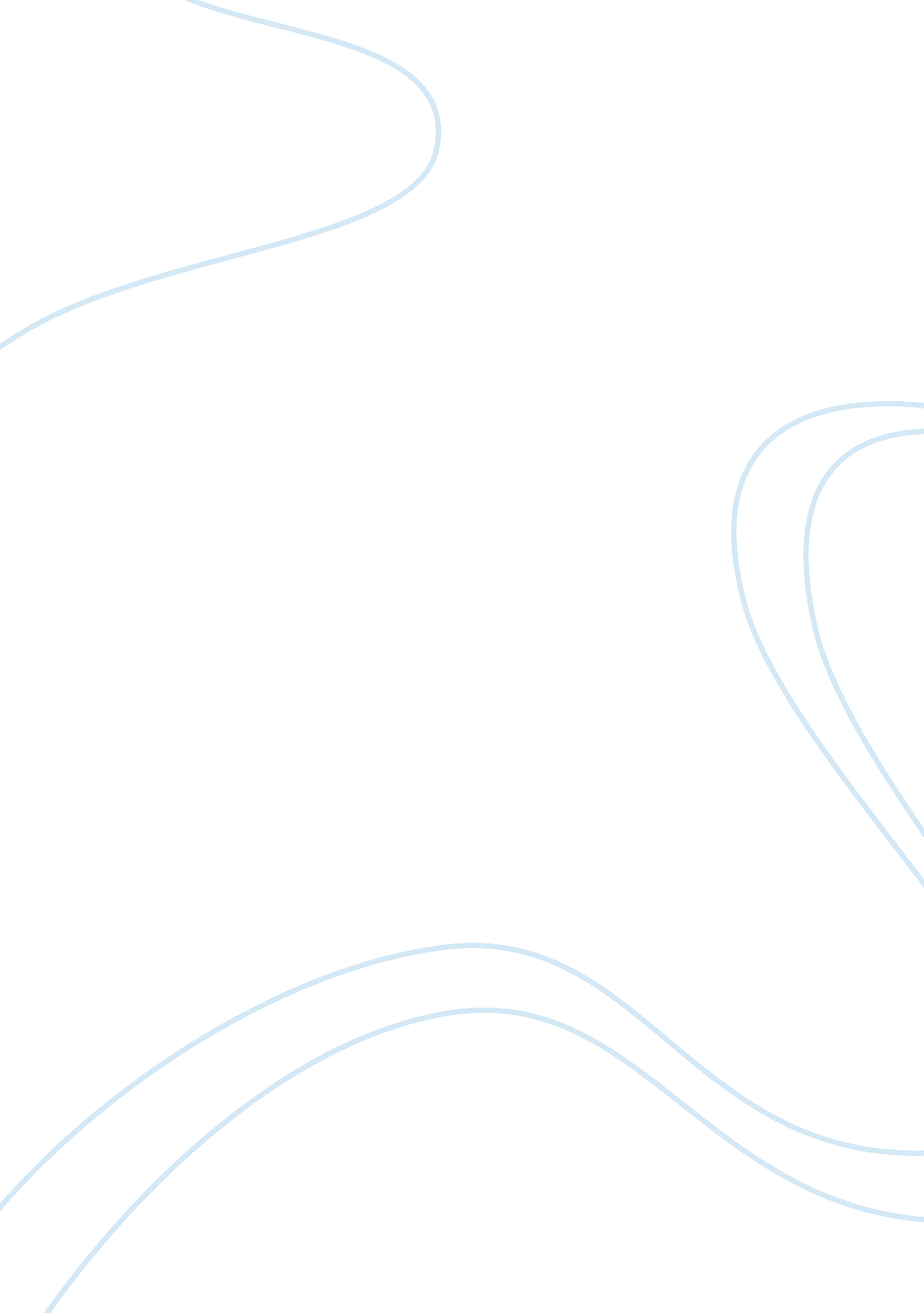 Why the drinking age should be loweredLinguistics, English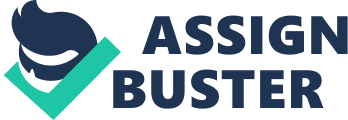 Argumentative essay on why the drinking age should be lowered Drinking age within the teenagers need to be lowered because they have every right to pick and choose what they feel like. This is because they are intelligent enough to know what is good for them and what can be deemed as vehemently wrong. The need is to comprehend how the drinking age has to be adjusted in the first place. There are different societies in the world which offer a host of explanations in the wake of the drinking age. However, what remains to be seen is how well this age represents the true mindsets of the people who are actually bringing about a positive change to begin with. The drinking age can only be seen as a number and nothing else. Drinking age should also be lowered because there is no need to set an age at all. When the teenagers have intellect to pick and choose pastimes of their own, then there is no use to ask them to change their habits or to follow a certain age category before drinking. Hence there comes the equation of the drinking age getting lowered and that too for all the right reasons. As the drinking age has been established in the Western countries, it would only be a given to comprehend how it will be seen within the Eastern nations as well. But then again, the bottom line remains embedded in the fact that drinking age has to be brought down because the kids of today are no more the kids that used to be in the yesteryears. Drinking age must also be lowered because it is just a figure that needs to be followed. The young ones do not care what age they should be before they can start drinking. It is important for them to drink and feel good about their own selves. Hence drinking or not drinking does create a difference for them, which is something that needs to be understood properly by the people who set certain age limits on this argument in the first place. The age at which drinking should be allowed must be dictated by the person for whom these restrictions are put into place. This will set the basis of achieving harmony amongst the stakeholders of the society and everyone will eventually benefit. What is an irony in the time and age of today is that there are policies being devised which have got no role whatsoever within the make-up of the critical domains that people would like to associate with. The policy makers should concentrate more on getting the tasks done in such a way that there is harmony for the people rather than creating problems for them. This is the basis of finding out how people can be benefited at large and the trivial aspects like the setting up of a drinking age could be removed from the relevant realms of a society forever. This will also be a good starting point for touching base with the children, and to understand their psyche more than anything else (Konu, 2001). One must be sure that drinking age ought to be lowered because there is no evidence available that suggests drinking age is directly related with the age of a child or a young individual. It has however got a huge role within the psychological make-up of the person and if he is good enough to decide what is right for him and what is deemed as wrong, then the onus is on the society to allow the children the liberty to drink as and when they would like to. The elders are therefore not related with devising such policies which ask for setting certain age restrictions as per the drinking domains. It is up to the child himself to decide what course of action he wants to choose and what he must avoid to remain healthy, happy and upbeat at all times. The legal age at which drinking needs to be allowed is therefore just a number which must not be given proper attention to. If the elders and the policy makers realize that the age has to be set as far as the drinking regimes are concerned, then they can set age restrictions for other acts that are rampant in the society, and one can be sure that no one will stop them. In the end, the need is to understand how drinking age determines the faulty perception of the society which wants to forbid their young ones from drinking before they touch puberty or reach a certain age. The argument holds ground since drinking age is not always a good enough yardstick for knowing whether it is being promulgated or not in entirety. Works Cited Konu, Anne. Identifying potential heavy drinkers in early adolescence. Health Education, 101(4), 2001 